Klassifikation:	Klubmesterskab Lang for Kolding OK. Løbet er åbent for alle.Løbsområde:		Stenderup MidtskovParkering/stævneplads:	Gl. Skovridergaard, Mørkholtvej 5, StenderupKortet:	Stenderup Midtskov, tegnet 2016 med efterfølgende opdateringer 2017, 2021 og enkelte rettelser oktober 2022. Printede kort på riv- og vandfast papir. Postbeskrivelser er trykt på kortet og løse ved start. 	Bane 1 og 2 løber målestok 1:10.000 – OBS! Afvigelse fra indbydelsen	Øvrige baner løber 1:7.500.Terrænbeskrivelse:	Forholdsvis flad skov med mange grøfter og spor. Diffuse bevoksninger vekslende mellem helt åben og meget tæt skov. Områder med under-vegetation. Nogle bakker ud mod Lillebælt.Stævnekontor:	Findes på stævnepladsen. Åbent fra kl. 9.30.Afstande:		Stævneplads – start: 450 m., afmærkning med små flagProgram:	Fra 09.00: Afmærkning P-plads åben. 09.30: Stævnekontor åbner	10.00: Første start, start åben indtil ca. 11.30. Efter løbet er der grill, en Frankfurter-pølse med tilbehør – medbring selv drikkevarer. Klasser:	Der tilbydes følgende baner:Service: 	Der er ingen børnebane eller børnepasning. Ingen bad og toilet. Der sælges sodavand og chokoladebarer.Præmier:	Klubmestrene hædres ved klubfesten fredag d. 4/11. Kun forhåndstilmeldte løbere kan blive klubmestre.Kontrol/tidtagning:	SPORTIDENT. Egen brik kan anvendes. Der benyttes IKKE Contactless.  Lånebrikker udleveres ved stævnekontoret og skal afleveres ved målgang.	Start:	Start mellem kl. 10 og 11.30. Fri start, put and run. Undgå start for tæt på andre på samme bane.Mål:	Følg afmærkning fra sidste post til mål. Max. tid 120 minutter. Fra målpost går man til brikaflæsning i stævnekontoret. Udgåede løbere skal registrere sig ved stævnekontoret. Der udleveres 1 flaske vand i mål. Mål er i umiddelbar nærhed af parkering.	Tilmelding:		Tilmelding på dagen er muligt, deltagelse dog uden for konkurrence. Henvendelse stævnekontor mellem kl. 10 og 11. Pris 20 kr. Mobile Pay 20698078.Instruktion og startliste:	Lægges på Kolding OK’s hjemmeside - www.koldingorienteringsklub.dk -inden løbet.	Resultatformidling:	På stævnepladsen samt efter løbet på koldingorienteringsklub.dk O-track:	Vejvalg kan lægges op på O-track efter løbet	Banelægger:		Per Eg PedersenInformation:	Per Eg Pedersen, tlf. 20837456InstruktionInstruktion til Klubmesterskab Lang i Stenderup Midtskov søndag d. 9. oktober 2022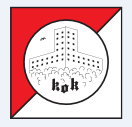 BaneKlassifikationBanelængde/postantalKlubmesterskabs-klasser1Svær7,2 km/17KOK: H17-392Svær5,8 km/16KOK: D17-39, H40-54 3Svær4,5 km/14KOK: D40-54, H55-694Svær3,4 km/11KOK: D55-695Svær – blå2,7 km/10KOK: D70, H706Mellemsvær3,9 km/10KOK: H13-16, D13-167Let3,4 km/14KOK: H12, D128Begynder2,7 km/15KOK: H10, D10